Title: Какие форумы о семенах каннабиса лучшиеDescription: Узнайте, какие есть форумы о марихуане для русскоязычных пользователей, как они помогают гроверам и какой функционал имеютКрупнейшие сообщества гроверов: лучшие форумы про коноплюВ настоящее время технологии стремительно развиваются: если раньше необходимо было непосредственное общение, то сейчас взаимодействовать с другими людьми можно через Интернет, что значительно облегчает этот процесс. Тематические сообщества выполняют несколько функций: удовлетворяют социальные потребности, нужду в самовыражении, помогают решить конкретную проблему и другие. Чтобы получить ответы на свои вопросы, нужно найти хороший онлайн-сервис, именно такие будут в этом обзоре. ОЛК - Общество любителей конопли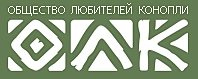 В 2000 году один человек создал веб-страницу, на которой размещал информацию о культивировании каннабиса. Ввиду популярности конопляной тематики, на ресурс заходило все больше человек, а в 2003 веб-форум был переведен уже на свой домен olkpeace.org.Для начала на сайте нужно зарегистрироваться. После регистрации открываются все прелести этого сервиса. Если хотите стать экспертом гровинга, ознакомьтесь с местным сводом знаний «Каннапедия». По статистике, именно этот раздел посещает большинство пользователей, что говорит о его полезности. Если после прочтения энциклопедии остались вопросы, можно задать их в «форуме», и там знающие люди постараются решить проблему. Если же вы уже начали культивировать марихуану, можете сфотографировать кустик и похвастаться им в галерее. Чтобы развлечься или просто перейти от сухого текста к визуальной информации, загляните на ОЛК-TV, где публикуются видео о канабисе. На главной странице содержатся новости из мира гровинга, а полезная литература находится в файлах. Чтобы люди не заскучали, на олкписе часто проводятся конкурсы с ценными призами. Гроу Клуб (growclub)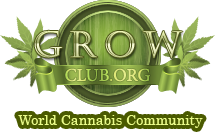 2005 — памятное число, так как именно в этом году Гроу закрепился на лидерских позициях среди каннафорумов. Как и на других ресурсах, здесь существуют темы, ветки, где посетители оставляют свои комментарии, однако эта площадка предлагает кое-что новое. Садоводы общаются вживую благодаря чату, что делает коммуникацию более интенсивным. Непорядочные юзеры и флуд ушли из Гроу Клуба, ведь за порядок отвечают бдительные модераторы, следящие за отклонением от правил сообщества и блокирующие нарушителей. Кроме коммуникации, можно посмотреть видеофайлы и фотографии, почитать новости в соответствующих разделах. Джа Форум (jahforum)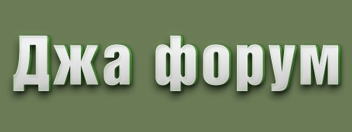 Джа — довольно молодой сайт, но уже успевший понравиться людям. Одной из причин этого стала свобода: отсутствие рамок, правил, законов. Администрация просто выступает за вежливое общение и отсутствие пиара интернет-магазинов семян канабиса, не более. Здесь взаимодействие между пользователями происходит посредством форума и онлайн-чата. Сообщество разбито на несколько частей, которые помогают найти нужные данные. «Сад и огород», «Растениеводство и выращивание», «Технический раздел» и другие. Есть также галерея и видео. Проводятся захватывающие соревнования.Дзаги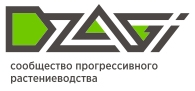 Из всех интернет-сервисов в этом обзоре Дзаги, который называет себя «Клубом прогрессивных гроверов», имеет самую увлекательную историю создания. Это получилось случайно. Сначала был онлайн-магазин по продаже зерен канопля, где была возможность обсуждать купленные товары, разговаривать, советоваться. Результат — рождение полноценного каннафорума в русскоязычном сегменте. На dzagi.ru каждый гровер, независимо от его опыта, знаний и умений, найдет что-то полезное для себя. С этим поможет еще один свод знаний «Гроупедия». Ребята проделали большую работу, чтобы собрать данные о многих сортах, сидбанках, об интернет-магазинах для коноплеводов и удобрениях. Следя за новостной лентой, можно узнать много нового из мира каннабиса. Прогрессивные гроверы славятся знаменитым конкурсом в постсоветских странах «Dzagi Cup». Преимущество над другими мероприятиями заключается в размахе и призах, очень ценных. С помощью Дзаги можно напрямую пообщаться с производителем семян, который поможет справиться с любой проблемой. Ganja Live 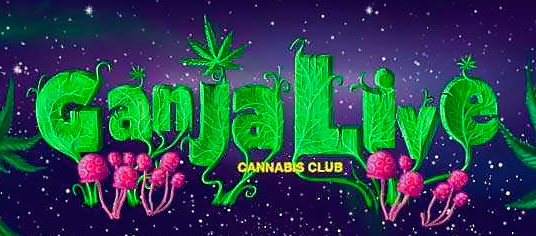 Ganja Live является популярным сервисом, который помогает гроверам из семян канопля выращивать огромные кусты со смолистыми шишками. Эта онлайн-площадка пригодится каждому коноплеводу, потому что там можно как задать вопрос, так и посмотреть ответы на уже существующие сообщения, которые могут быть похожими на ваш. Высокая активность на сайте дала понять администраторам, что можно создавать свои мероприятия, и в них будут участвовать коноплеводы. Таким мероприятием является баттл «Ganja Live Cup», проводимый ежегодно и определяющий лучшие растения. Призеров награждают деньгами или семечками марихуаны. Помимо вопросов и ответов, на сайте есть и другие рубрики. Галерея позволяет визуально ознакомиться с необычными сортами канопля, узнать, как что выглядит и чем отличается. GanjaTube — схожие функции, но более интересно. Советы по выбору семянИзучив десятки обсуждений на представленных площадках, мы пришли к выводу, что больше всего ценятся следующие автоцветущие сорта, то есть те, которые быстро растут.Mexican Sativa Auto Fem.
Выведенный в мексиканских долинах феминизированный сорт представляет собой гордость страны и всего каннасообщества. При взращивании в домашних условиях с одного куста можно собрать до 900 граммов плодов, в дикой местности — до 400. Цветет растение в среднем через 70 дней, а вырастает до полутора метров. Аромат не очень приятный, но в нем что-то есть притягивающее. После первого «Фу!» через некоторое время захочется еще раз вдохнуть этот запах, а потом снова. Poison Kush Auto Fem.
Индикосативный гибрид также дает много плодов при гровинге в закрытом грунте — 700 граммов с куста. ТГК доходит до 25 процентов, что означает мощнейшее воздействие на организм человека: первый час вы будете общительны, как никогда прежде, вас начнет съедать нескончаемый вечер, улыбка будет растягиваться по лицу до боли в мускулах. Что касается последующего воздействия, то вы превратитесь в пловца, пробирающегося сквозь волны глубоких мыслей, стремящихся вас потопить. 